ERRATA NOTICE	This is to advise all parties of record that the Order entered on May 23, 2019, in the above-captioned proceeding contains an error on page three.	In the Order, footnote nine was omitted.  Please find the corrected Order attached for your records. The Order on the PA PUC website will be corrected as indicated above. ORDERBY THE COMMISSION:In accordance with our May 29, 1990 Order at Docket No. M-00900239 establishing the Pennsylvania Telecommunications Relay Service (TRS or Relay) and surcharge funding mechanism (TRS surcharge) and subsequent Commission orders and legislation, we have completed the annual recalculation of the TRS surcharge as it will apply only to residential and business wireline access lines for July 1, 2019, through June 30, 2020.  The TRS surcharge rate for residential and business access lines shall be set at $0.08 per month.BackgroundThe annual TRS surcharge recalculation is dependent on data from several sources.  Local Exchange Carriers (LECs) submit annual wireline access line counts pursuant to 52 Pa. Code § 63.37.  The traditional relay provider, Hamilton Relay, Inc., submitted the estimated minutes of use and charges for July 1, 2019, through June 30, 2020.  Hamilton Telephone Company d/b/a Hamilton Telecommunications submitted the estimated minutes-of-use report for the Captioned Telephone Relay Service (CTRS).  The Office of Vocational Rehabilitation (OVR), Department of Labor and Industry, submitted the 2019-2020 TDDP budget and the 2019-2020 PMASP budget.  The surcharge also funds TRS Advisory Board activities and Fund administration costs.  U.S. Bank, the Fund Administrator, provided a statement of the financial status of the Fund.  Calculation for 2019 – 2020	Combined residential and business wireline access lines reported by LECs for 2018 and adjusted for Centrex lines are estimated to be 4,240,000.  Based upon the number of access lines, projected program costs (Relay, CTRS, TDDP, and PMASP), anticipated Pennsylvania TRS Advisory Board expenses, TRS Fund administration costs, and the financial status of the TRS Fund, the 2019-2020 TRS surcharge rate for residential and business access lines will remain at the current rate of $0.08 per month.  This rate is the same as the current rate and will not require the LECs to file tariff supplements.  Despite a net positive position in the TRS fund, the Commission has retained this rate over the past several years to provide for a cautious approach to uncertainty related to potential federal funding changes.  That rate also ensures that the program has adequate resources to support the Wireless Expansion Initiative (WEI).   All TRS surcharge revenues shall continue to be remitted to the Fund Administrator.  	Effective July 1, 2019, the monthly surcharge allocation for each fund account will be as follows:Operations for 2019 – 2020We shall continue our active oversight of the operations of the Pennsylvania Telecommunications Relay Service.  Further, in accordance with 35 P.S. §§ 6701.3a & 4, we shall continue to collaborate with OVR and its TDDP administrator to ensure adequate funding for distribution of TDDP equipment to qualified Pennsylvanians.  Further, we shall continue to assist OVR in its mission to ensure adequate funding for PMASP. AuditsThe Bureau of Audits (Audits) released its most recent TRS Audit Report on June 14, 2017 at Docket No. D-2016-2556222 for the twelve-month periods ended February 29, 2016, February 28, 2015, February 28, 2014, and February 28, 2013.  Audits has finished an audit of the TDDP and the PMASP for the twelve-month periods ended June 30, 2016, June 30, 2015, and June 30, 2014, at Docket No. D-2018-3001207 and expects to release the audit report in May 2019.Service of Paper CopiesIn the past, our practice has been to serve the annual TRS surcharge recalculation order on every LEC in the Commonwealth in addition to each Relay service provider, the Office of Vocational Rehabilitation, the Office of Consumer Advocate, the Office of Small Business Advocate, the Pennsylvania Telephone Association, and the Fund Administrator.  Consistent with the TRS surcharge recalculation order entered May 23, 2013, at Docket No. M-2013-2341301, we now serve paper copies of the annual TRS surcharge recalculation order only when there is a change in the TRS surcharge rate or other provision in the order requiring that the LECs file a tariff supplement or take other action.  As this order does not change the TRS surcharge rate, paper copies of the order will not be served.  Additionally, we will continue to publish the order in the Pennsylvania Bulletin and on the Commission’s website. ConclusionThe Commission has completed the annual recalculation of the TRS surcharge rate.  Consistent with our prior determinations regarding the fund, the TRS surcharge rate for residential and business access lines to be applied beginning July 1, 2019, through June 30, 2020, will remain at $0.08 per month.  We also note that paper copies of this order will not be served on the LECs as there is no change in the set surcharge rate or to impose new requirements on the LECs requiring tariff changes in response to this Order; THEREFORE, IT IS ORDERED:	1.	That for the period of July 1, 2019, through June 30, 2020, the TRS surcharge rate for residential and business access lines shall be set at $0.08 per month, unless the Commission takes further action to revise the TRS surcharge rate prior to June 30, 2020.  	2.	That all local exchange carriers are directed to use the attached blank remittance form to remit the monthly TRS surcharge collections to the Fund Administrator.  The blank remittance form shall be posted to the Commission’s web site.  All local exchange carriers are required to collect and remit the TRS surcharge revenue with the completed remittance form monthly by the 20th of each month.	3.	That a copy of this Order be published in the Pennsylvania Bulletin.	4.	That a copy of this Order be posted to the Commission’s website.	 					BY THE COMMISSION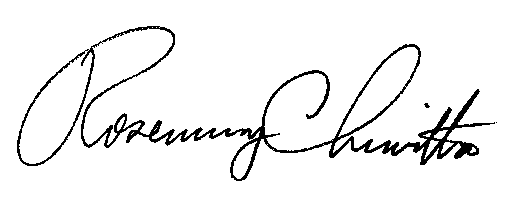 							Rosemary Chiavetta		Secretary(SEAL)ORDER ADOPTED:  May 23, 2019ORDER ENTERED:   May 23, 2019REMITTANCE FORM FOR MONTHLY TRS SURCHARGE COLLECTIONS Effective July 1, 2019 through June 30, 2020                            M-2019-3006851 All local exchange carriers are required to collect and remit the TRS surcharge revenue monthly, by the 20th of each month using the following format for the monthly remittance: TRS SurchargeFor the Month Ending								Number of Residential access lines						X	$0.08 per line								Allocated: TRS Relay   85.0 percent							TDDP          10.0 percent							PMASP         5.0 percent					Number of Business access lines						X	$0.08 per line								Allocated: TRS Relay   85.0 percent							TDDP          10.0 percent							PMASP         5.0 percent							Total Remittance					Make check payable to:	Pennsylvania TRS FundRemittance for:Company Name:    _______________________________________________________________Utility Code:   _______________________________Contact Person:   ________________________________________________________________Voice Phone Number:  (____)_____________________  FAX: (____)______________________E-mail address __________________________________________________________________Authorized Signature:					______	   Date:	________	Please direct any questions regarding the TRS Surcharge remittance to Mr. Eric Jeschke at (717) 783-3850 or ejeschke@pa.gov.BEFORE THE PENNSYLVANIA PUBLIC UTILITY COMMISSIONPublic Meeting held May 23, 2019Commissioners Present:Recalculation of the PennsylvaniaTelecommunications Relay Service SurchargeM-2019-3006851M-00900239PUBLIC UTILITY COMMISSIONPublic Meeting held May 23, 2019Commissioners Present:Recalculation of the PennsylvaniaTelecommunications Relay Service SurchargeM-2019-3006851M-009002392019-2020Monthly Surcharge Percentage2019-2020Monthly Surcharge PercentageResidence %Business %Relay  85.0  85.0TDDP  10.0  10.0PMASP    5.0    5.0Total Percentage100.0 100.0Mail Report and payment to:Wire Instructions:U.S. Bank Institutional Trust & CustodyAttn: Dina Buccieri 
50 S. 16th Street, Suite 2000 
Philadelphia, PA 19102 
BANK        U.S. Bank N.A ADDRESS                     MN 55107-2292            091 000 022BNF            ITC Depository South & EastACCOUNT 173 103 781 832OBI             PA RelayATTN:        Dina Buccieri